一、消防局為有效災害防救觀念宣導，提升民眾災時自我防護、避難逃生常識及緊急應變等能力，特配合本府消防局年度「119防災宣導活動」設置宣教攤位（攤位名稱「防災齊步走 災害遠離我」），俾強化防災教育宣導成效（攤位位置及示意圖詳如附件）。二、宣導活動時間及地點：(一)104年1月17日（星期六）13時30分至16時30分。(二)本市信義區新光三越香堤廣場（地址：信義區松壽      路9號）。三、為鼓勵參與民眾及學生，宣導攤位特準備精美禮品，      以趣味遊戲及創意闖關方式寓教於樂，提升民眾防災     基本常識與認知，請全校教職員生踴躍前往參加。臺北市政府104年度「119防災宣導活動」現場平面布置圖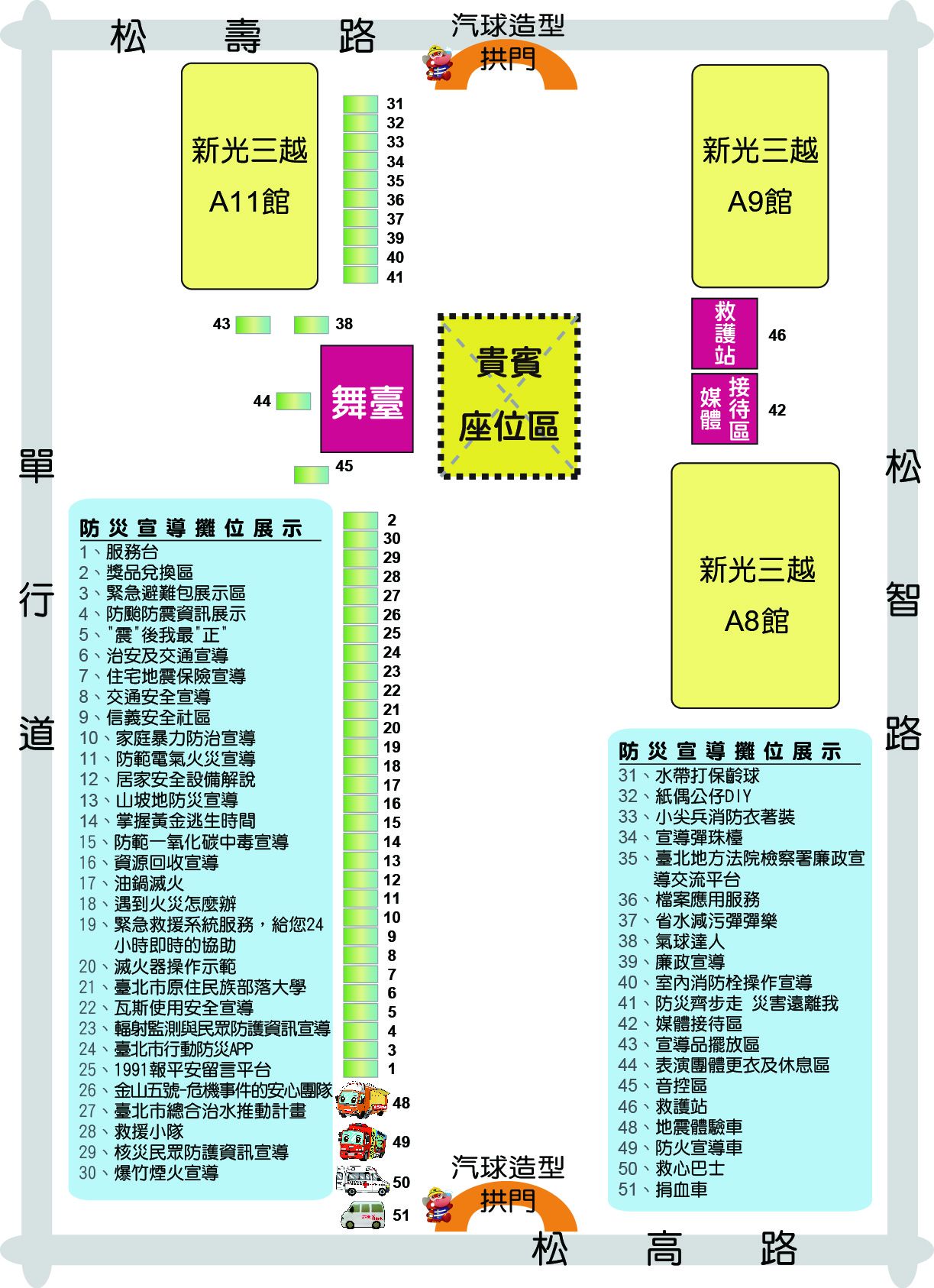 